Об организации работы с 31 октября по 30 ноября 2020 года В целях принятия дополнительных мер по предотвращению распространения  на территории городского округа «город Якутск» новой коронавирусной инфекции  (COVID-19) в рамках реализации Указа Главы Республики Саха (Якутия) от 30 октября 2020 года  № 1489 «О внесении изменений в отдельные правовые акты Главы Республики Саха (Якутия)», распоряжению Окружной администрации города Якутска от 30 октября  2020 года №1715р «Об организации работы Окружной администрации города Якутска в период с 31 октября по 30 ноября 2020 года», распоряжению Окружной администрации города Якутска от 30 октября 2020 года № 1716р «Об организации работы муниципальных учреждений и предприятий городского округа «город Якутск» в период со 02 ноября по 30 ноября 2020 года,  ПРИКАЗЫВАЮ: Медицинскому работнику (Нифонтова И.А.): 1.1 составить список работников, имеющих хронические заболевания и состояния иммуносупрессии, перечень которых определен Указом Главы Республики Саха (Якутия) от 27 апреля 2020 года №1143 «Об утверждении правил поведения, обязательных для исполнения гражданами и организациями при ведении режима повышенной готовности в связи с угрозой  распространения новой коронавирусной инфекции (COVID-19) на территории Республики Саха (Якутия)». Работники, очно присутствующие на рабочих местах обязаны незамедлительно оповестить руководство в случае, если члены семей которых или лица, совместно проживающие с ними, заболели острыми респираторными вирусными инфекциями, а также имели контакт с больными новой коронавирусной инфекцией (COVID-19).Специалисту по кадрам (Романова Л.А.):3.1 в случае выявления работников по п. 1.1 и п.2 перевести их на дистанционный режим работы. При невозможности перевода на дистанционный режим работы или оформления листков нетрудоспособности, предоставить работникам ежегодные оплачиваемые отпуска или отпуска без сохранения заработной платы по соглашению сторон в соответствии с трудовым законодательством. ежедневно представить  в электронном виде сведения о количестве работников, в отношении которых были приняты решения, указанные в п. 1.1. п. 2 настоящему приказу на sport_komitet@mail.ru  по формам согласно приложениям 1 и 2 к приказу УФКиС от 05 ноября 200 года № 02-01/101 “Об организации работы в период с 31 октября по 30 ноября 2020 года”.Зам. директора по АХР (Николаев П.П.):5.1 обеспечить контроль температуры тела работников перед допуском их в рабочие места и в течение рабочего дня с применением аппаратов для измерения  температуры тела бесконтактным способом, при обнаружении повышенной  температуры тела у работника, отстранить его от работы.5.2 обеспечить нахождение работников на рабочем месте в средствах индивидуальной защиты (медицинских масках, перчатках).6. Руководителям структурных подразделений организовать и обеспечить контроль очищения воздуха бактерицидными рециркуляторами.7. Контроль исполнения настоящего приказа оставляю за собой. Директор                                       		п/п				           Н.Г. Цыпандин   Муниципальное бюджетное учреждение дополнительного образования «Детско-юношеская спортивная школа №1» городского округа «город Якутск»(МБУ ДО ДЮСШ № 1)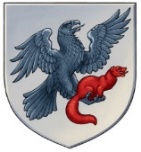 «Дьокуускай куорат» куораттааҕы уокуругун«1 нүɵмэрдээх оҕо спортивнай оскуолата»эбии үɵрэхтээhиҥҥэмуниципальнай бюджет тэрилтэтэ ул. Дзержинского 5, г. Якутск, 677000, тел/факс. (4112)34-14-62, тел. (4112)42-01-05, e-mail: dush1ykt@mail.ruул. Дзержинского 5, г. Якутск, 677000, тел/факс. (4112)34-14-62, тел. (4112)42-01-05, e-mail: dush1ykt@mail.ruул. Дзержинского 5, г. Якутск, 677000, тел/факс. (4112)34-14-62, тел. (4112)42-01-05, e-mail: dush1ykt@mail.ruПРИКАЗ«_09_» _ноября______ 2020 г.                                                                                      №01-08/45                                                                ПРИКАЗ«_09_» _ноября______ 2020 г.                                                                                      №01-08/45                                                                ПРИКАЗ«_09_» _ноября______ 2020 г.                                                                                      №01-08/45                                                                